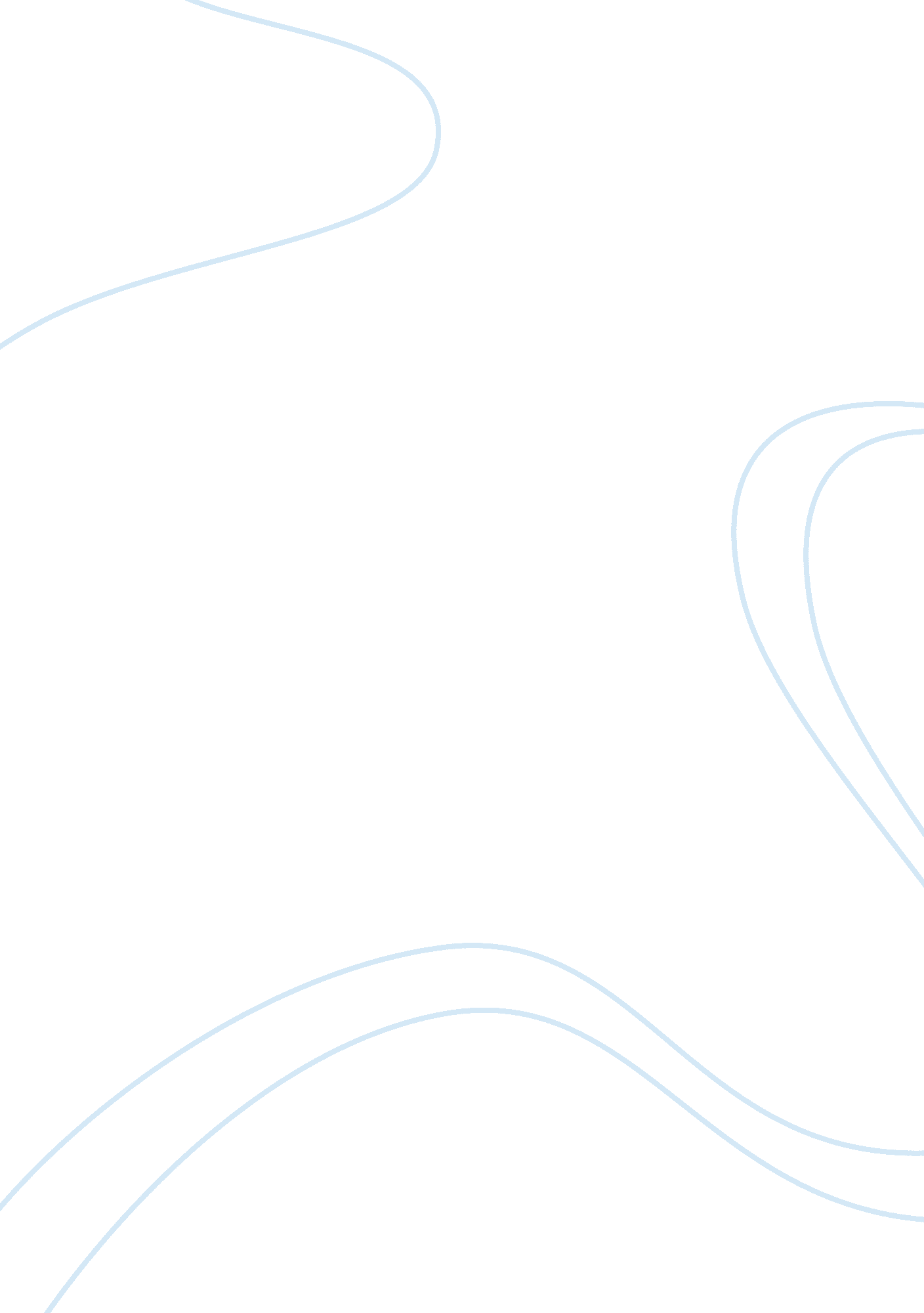 Gas turbine engine is a generic term engineering essayProfession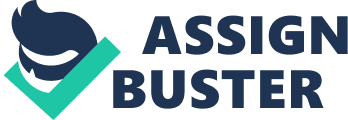 1. Introduction Gas turbine engine is a generic term applies to land, sea and airborne applications. It has broad scope of applications from civil and military air power to power coevals, and besides from oil and gas geographic expedition and production to automobile industry. They are compact, light weight, easy to run and has scope of sizes from several hundred KW to 100s of MW. Gas turbine ( GT ) engineering is responsible as the premier mover for the most of propulsion systems and is hence of critical importance. The satisfactory operation and high public presentation gas turbines are of paramount importance to the profitableness of these industries. Promotion in the field of aeromechanicss and stuff engineering has paved a important addition in the efficiency of the gas turbines. Assorted researches are carried out in order to cut down specific fuel ingestion farther by 30-40 % and besides to cut down risky fumes gases coming out of it. Experiments started with simple gas turbine rhythm and developed up to more-complex thermodynamic rhythms such as exhaust-heat-recoverymoneychangers are performed and implement in the existent clip applications. ( ref tribal sheik ) The gas turbines have a immense history of development since 1791, when for the first clip John Barber took out a patent for 'A Method for Rising Inflammable Air for the Purposes of Producing Motion and Facilitating Metallurgical Operations ' . Since early 1900 's, many enterprises have been made to construct the operational gas turbine and develop its public presentation by with assorted attacks. After this major innovation there were plentifulness of people who contributed to develop this engineering with different applications. In April 1937, Sir Frank Whittle ran the first jet engine which had a immense impact on the universe of engineering. It has now been over 71 old ages since the first gas turbine was designed and operated for electric power coevals by A. B. Brown Boveri. The gas turbine began as a comparatively simple engine compared with other reciprocating internal burning engines and has evolved as complex but extremely efficient and dependable premier mover. Though, GT engines has high runing flexibleness and requires comparatively low capital investing, it is necessary to accomplish an optimal design for each type of its application. ( ref Industrial GT ) In the early yearss, it was hard to obtain a sufficiently high force per unit area ratio with equal compressor efficiency till the scientific discipline of aeromechanicss was non introduced to GT. Now, there are efficient engines runing on high compaction ratios. 'Performance ' is the terminal merchandise that every gas turbine company sells, ( ref GT public presentation Fletcher ) and major portion of GT public presentation is chiefly based on design of its thermodynamic rhythm. This survey intends to make an analysis tool for gas turbine rhythms to show the fluctuation of gas turbine public presentation parametric quantities with aid of a graphical user interface through different illustrations and a instance survey. Before continuing to those chapters of the thesis, a brief debut over gas turbine operation and intent of making such tool is given in the undermentioned subdivisions. 1. 1 Fundamentalss of gas turbines Figure 1: Simple gas turbine systemA typical gas turbine engine comprises three chief constituents: Compressor, Combustor and Turbine. They operate upon the rule of Brayton rhythm by agencies of series uninterrupted flow procedures. The rhythm defines what happens to the working fluid when it passes into, through and out of the gas turbine. This working fluid is ab initio compressed in the compressor. It is so heated in the burning chamber by adding fuel by agencies of burning. Further, it goes through the turbine. The turbine converts the gas energy into mechanical work. Part of this work is used to drive the compressor. The staying portion is known as the net work of the gas turbine. The undermentioned figures would depict the agreement, procedures and the flow in simple Brayton rhythm. Figure 2: T-s diagramThe Figure. 1 shows three chief constituents of gas turbine engine. Compressor, combustor and turbine contribute three important procedures in the engine. These diagrams give a brief thought about the agreement and the flow of fluid in ideal Brayton gas turbines rhythm. Normally, compressor and turbine are mounted on the same shaft so that the turbine could drive the compressor and salvage extra power supply required for the compressor. Figure. 2 represents the simple Brayton rhythm demoing temperature-entropy fluctuation for procedures happening in each of these constituents. At point-1, air is taken from the ambiance into compressor and acquire pressurised really during phases 01 to 02 ( isentropically 01- 02 ' ) . The temperature of this pressurised air increased by heat add-on ( qin and qout ) through firing fuel in the combustor during phases 02 to 03 with some loss in force per unit area. It can be seen that the highest temperature in the rhythm is at turbine recess. Finally the enlargement occurs in the turbine from phases 03 to 04 ( existent, which causes to impel it and bring forth power. Thermodynamic rhythm operates individually in each constituent of GT system. Using notations above, following equations are derived ; Pr = Compression force per unit area ratio, T01= Compressor recess temperature. Cp= Specific heat ( air/gas ) . Compressor Using isentropic p-T relation, we have, Here, T01 is temperature at compressor recess and T'04 is ideal temperature at compressor bringing. Isentropic efficiency of the compressor is given by, Therefore, existent compressor bringing temperature: is given by Turbine Similarly, utilizing isentropic p-T relation, we have, Ideally, there is no force per unit area loss throughout the system. However, there is ever a opportunity of fring force per unit area in the burning chamber. In that instance, force per unit area at the turbine recess will be given as ; P03 = P02 - ( P02- % loss in force per unit area ) . Therefore, p-T relation for turbine will be given as, Here, T03 is temperature at turbine recess and T'04 is ideal temperature at turbine fumes Turbine isentropic efficiency is: And turbine 's exhaust temperature Combustor And Temperature rise in burning chamber= Here, FAR = Fuel to Air ratio. Once, all temperatures across the constituents are known, the power consumed and delivered can be determined. Power and efficiency Work required to drive the compressor is ; And entire power produced by the turbine, Hence, Net power developed: Thermal efficiency of GT rhythm is the ratio of net work out to the input. From all old equations, thermic efficiency of the rhythm can be calculated as ; It is of import to gain, unlike the conventional reciprocating engines, the above described procedures ( compaction, burning and enlargement ) does non happen in individual constituent. They occur in different constituents which are designed, tested and developed separately in their sense. Therefore, in pattern, losingss in GT engine constituents such as drag loss in compressor, force per unit area losingss in combustor, temperature loss in turbine will increase the power required to drive the compressor and devour the net power generated. These losingss define isentropic efficiency of the constituents. It will necessitate a certain add-on to the energy of working fluid, and therefore a certain fuel supply will be needed. This extra supply does non bring forth any utile power, and finally consequences in low rhythm efficiency. Use of complex rhythm was proposed in the early yearss of gas turbines, when they were necessary to obtain a sensible thermic efficiency. There are three conventional methods of bettering the efficiency: reheating ( extra combustor between two turbines ) , inter-cooling ( an intercooler between two phases of compressors ) and regeneration ( a recuperator between compressor and combustor ) . The undermentioned figures show the regeneration system and procedures. Figure 3: Recuperative rhythm Figure 4: T-s Diagram for restorative rhythm In the agreement shown in figure 3 the turbine fumes gas heat has been utilized to preheat the air come ining the combustor by adding a recuperator ( heat money changer ) . The recuperator really imparts the turbine fumes heat into the combustors air/fuel mixture. The temperature obtained at point 5 will now be the entering temperature for burning chamber. Now the heat rise in the combustor is less than needed in simple rhythm, and therefore less fuel required. Decrease in fuel ingestion will better the rhythm efficiency. However, these polishs can be made maintaining in head the extra complexness, weight and cost in any gas turbine works. Here, the lone alteration than simple rhythm is the debut of recuperator to leave the fumes heat. Therefore, the temperature rise occurs from T05 to T03. T05 can be determined utilizing the heat money changer dealingss of effectivity ; E› , E› = effectivity of recuperator ( normally 0. 7 to 0. 9 ref ) . Since, T05 & A ; gt ; T02, relatively less sum of fuel is required to make the coveted turbine recess temperature which consequences in bettering thermic efficiency of the rhythm. The old two illustrations explain the operational behavior of gas turbine systems. Furthermore, fluctuation of parametric quantities like force per unit area ratio of compressor, turbine recess temperature, ambient conditions, burning efficiency, etc will be discussed subsequently in this study. Following subdivision will supply information about bing plans in the market to analyze GT rhythms and will besides depict the intent of making a graphical user interface for these rhythms. 1. 2 Undertaking background Gas turbine belongs to suchtechnologysubject where it has to cover with many undertakings. The operation and public presentation of the gas turbines depends upon the chosen construction of thermodynamic rhythm. There are few but really effectual plans commercially available to show the fluctuation of gas turbine public presentation parametric quantities. 'GASTURB ' and 'EngineSim ' are one those. GASTURB This is a really utile plan developed by Dr. Joachim Kurzke. 'Gasturb ' trades with both design and off design public presentation of gas turbines. Its development had begun in early 90 's. And its first publication was presented at ASME in conference of 1995. Since so, the uninterrupted development had been carried out in this plan. It has several installations ; user can take the type of engine he wishes to analyze and so plan it farther as per the coveted demands. For illustration: if the user 's pick is to look into public presentation of his design for the aircraft engine, user can travel further and do his picks about taking a turbofan/turbojet/turboprop/turboshaft and more profoundly taking the type of flow, type of shaft agreement and figure of constituents and their sizes. ( ref gasturb ) EngineSim Using EngineSim plan, one can look into the push production through jet/turbine engine by interactively altering values of different engine parametric quantities. The first version ( EngineSim 1. 1 ) of this plan was released in 1999. Assortment of secret plans and optional life was besides included in this plan. Since so, there has been uninterrupted development in this plan to detect the effects of engine constituent public presentation on push and fuel ingestion. It besides allows user to vary design parametric quantities in each constituent. It has two basic manners of operation ; design manner and trial manner. In design manner, user can present several types of designs and take the optimum, whereas in the trial manner, user imports one peculiar design and trials it with different runing conditions. ( ref EngineSim ) Other similar plans Articles ( ref ) Plans above are the most recognized commercially available tools to analyze gas turbine rhythm design. With uninterrupted developments and quickly increasing demand of gas turbine application, the design facets of thermodynamic rhythm are going more and more critical twenty-four hours by twenty-four hours. We hence emphasize to concentrate on thermodynamic rhythms since the rhythm analysis allows standards to be established which will put the bounds on possible theoretical public presentation and which can be used to entree the existent public presentation of the engine. In primary phases of planing a rhythm it is complicated and clip devouring for the interior decorators to take an appropriate rhythm in order to accomplish a coveted end product. The alone combination of thermodynamic and design parametric quantities leads to bring forth different rhythms and can do monolithic alterations in end product. To do this easier for analysis, it is necessary to make a tool which can propose primary pros and cons of the chosen rhythm. The basic purpose of this thesis is to make a flexible and powerful tool to analyze these thermodynamic rhythms. The undermentioned chapter will show the process of creative activity this tool ( GUI ) and its phases of development. 2. GUI creative activity 2. 1 What is GUI? GUI is an abbreviation refers to 'Graphical User Interface. ' Unlike coding the plans, GUI is a graphical show of one or more Windowss incorporating certain controls which enable user to execute synergistic undertakings. These controls are called constituents. GUI is a powerful tool through which user can pass on with computing machine without programming bids. It allows user to include about all types of window maps such as edit boxes, pushbuttons, radio/toggle buttons, checkbox, axes, bill of fares, toolbars, popup bill of fare etc. Using these, user can execute several and complex types of calculations. GUI 's can besides interact with other GUI 's and present the end point values through secret plans or on tabular arraies. GUIs are fundamentally created for automatizing the arduous calculations or seeking for or larning about information content informations. 2. 2 Choosing plan To make such flexible tool it is necessary to take strong scheduling linguisticcommunication. There are some really strong plans available such as Java, Visual rudimentss, C++ . These linguistic communications allows user to pull strings the equations and utilize them as user wants to. This can besides be done utilizing Microsoft Excel© . However, to develop this tool 'MATLAB ' has been chosen for following grounds: MATLAB is a widely used tool in technology subject. It can be used for simple mathematical uses with matrices, for apprehension and learning basic mathematical and technology constructs, and even for executing simulation. Matlab was originally introduced as a little and ready to hand tool which has now evolved and go an technology workhorse. Matlab is an taken linguistic communication for numerical calculation. It allows user to execute several types of numerical computations, and visualise the consequences with simple programming methods. Matlab is dependable every bit long as the codification is expeditiously written. It can easy bring forth artworks. Numerous types of tool chests in Matlab can heighten the use of traditional simulation tools used for advanced technology applications. Old versions of Matlab is could make GUI by merely coding m-file. The MathworksTM has developed a tool called GUIDE in Matlab which is non merely efficient but much more user friendly. ( ref Matlab ) 2. 2. 1 GUI with Matlab Matlab supplies the set of user interface constituents which allows us to plan GUIs which matches with those used in sophisticated package bundles. There are plentifulness of books available for artworks and GUI scheduling. Here, MATLAB- GUIDE tool will be used to make GUI. It is really utile, easy for GUI coevals. This tool in Matlab initiates the GUIenvironment( GUIDE ) and let user to make or redact GUI interactively. On choice, GUIDE opens a speedy start duologue box where user can take to open bing GUI 's or make a new GUI utilizing provided tools and templets. ( ref Matlab tutorial ) GUIDE tool besides bring forth its backup 'm-file ' automatically, which contains basic low-level formatting codification and an gap map. GUI constituents in m-files are addressed utilizing two basic things: grips ( uicontrols ) and their several belongingss ( uimenus ) . These two can be combined with other artworks objects and can be utilized to make enlightening, intuitive, and aesthetically delighting GUIs. Matlab tutorial suggests following basic points to be considered to construct a successful GUI. Paper prototyping: Sketching a conceptual design on paper to avoid confusion while constructing GUI. Physical considerations: the GUI building in such a manner that user must interact with high degree of flexibleness. Attractive visual aspect Effective cryptography. Figure 5: Basic stairss to construct GUI Figure 5 describes the basic process to construct GUI. Once the users and information that is to be interfaced with is understood, one can get down the procedure of puting out the GUI. If the on-paper paradigm is ready, it is rather faster to take how many constituents are required. Input signal constituents are interlinked in the backup m-file through a certain map called 'callback ' . This map controls GUI or component behavior by executing some action in response to an event for its constituent. These events can be a mouse chink on pushbutton, menu choice or a imperativeness key, etc. On snaping the end product recall map ( normally a pushbutton ) , the GUI calls the map in the backup m-file and put to death the codification. 2. 3 Phases of development This subdivision of the study describes how this analysis tool has been developed utilizing Matlab GUIDE. The user interface has been built right from running GUIDE tool for the first clip and so adding different constituents. Figures below will explicate this better. Figure 6: Primary operations in Matlab GUIDE Figure 6 shows the primary operations to be done after choosing GUIDE option on the tool saloon. As explained in subdivision 2. 2 ; the usher option starts with a speedy start window enabling user to choose creative activity of new GUI and opening bing file. Phase 1 For this tool, clean GUI option has been selected so the following window shows the GUI environment with tool saloon consisting of control constituents. In the following window demoing clean GUI environment, the needed input constituents in footings of edit boxes had been chosen and aligned in the panel. Furthermore, a inactive box to expose the computed consequence and a pushbutton to execute the actions mentioned in the codification has been introduced to the working GUI environment. The m-file contains the bids to read inputs through grips of edit boxes. The pushbutton 'callback ' has bid with equations to calculate the coveted end product. Note: Equations used in the m-file are same as mentioned in chapter 1. 1. Figure 7: Phase 1- GUI computerscienceefficiency for simple rhythm Figure 7 represents the first phase of this tool. It required specific user inputs in the provided edit boxes such as compressor recess conditions, compaction force per unit area ratio, desired turbine recess temperature, specific heat capacity of gas, isentropic efficiencies of compressor and turbine, air mass flow and force per unit area loss if there is any. Once these values are entered user is supposed to snap on the provided button ( 'Calculate ' ) and it would cipher the efficiency for the simple rhythm. ( Please see appendix for the codification. ) Phase 2 The first phase was able to find the efficiency for the simple rhythm but merely for given conditions. As mentioned before, the purpose of this thesis is to make and develop this tool to analyze the public presentation of gas turbine rhythm with fluctuation of different parametric quantities. These basic parametric quantities really demonstrate the overall consequence of chosen design. These are the chief factors impacting the public presentation of gas turbine engine. Compression force per unit area ratio Turbine working temperature Component efficiencies and ambient working conditions Figure 8: Phase 2- GUI for simple rhythm with variable force per unit area ratioIn the 2nd phase, an enterprise to vary force per unit area ratio has been done. Since, the rhythm efficiency chiefly depends upon the force per unit area ratio. At this phase, the user can take the scope ( minimal and maximal ) of force per unit area ratio maintaining all other parametric quantities changeless and can acquire a graphical end product for the simple rhythm. To implement this option cringle for altering force per unit area ratio has been used in the backup m-file. Figure below depicts stage 2 of GUI. Phase 3 Initial phases of this tool were limited to find the public presentation of the given working status for simple rhythm merely. In 3rd phase, a recuperated rhythm has been introduced to the tool. Figure 9: Phase 3- GUI with both rhythms In the figure above, it can be seen that a button group incorporating three wireless buttons is added to the tool. Once all inputs are entered the user can take the type of rhythm and vary as per want. There are three options available for user, 1. Simple rhythm: this will bring forth the fluctuation of force per unit area ratio against the end product efficiency for simple rhythm. 2. With recuperator: this option will inquire user to come in the value for effectivity since it is necessary for recuperated rhythms and plot the fluctuation for recuperated rhythm. 3. Compare both rhythms: It is necessary to compare both rhythms to look into the consequence of utilizing recuperator. Maximal illustrations prove that usage of recuperator enhances the rhythm efficiency as per theory. In the figure above, it can be seen that for certain scope of force per unit area ratio the efficiency of the rhythm is rather higher utilizing recuperator than that of simple rhythm. Further subdivision in this study would discourse about the consequence of fluctuation of different parametric quantities on the rhythm. Furthermore, the tool displays the value of maximal possible thermic efficiency for all three conditions. Phase 4 As discussed at phase 2, the turbine recess temperature besides plays critical function in finding the efficiency. Increase in TET that is, turbine recess temperature would ensue in enhanced rhythm efficiency provided creep strength of the turbine blades is high plenty to defy that temperature. To see this consequence further development in GUI has been done. At this phase the GUI is able to bring forth efficiency curves for changing force per unit area ratio every bit good as for changing turbine recess temperature. However, it is necessary to maintain all other parametric quantities constant. Therefore, while changing any one of these two, the minimal value from the scope entered by user is taken for the other changeless. For illustration, while changing force per unit area ratio, minimal value for TET will be taken as a invariable for that instance and frailty versa. The undermentioned figure will show the fluctuation for TET. It can be seen that, another button panel is added incorporating two wireless buttons which allows user to choose the variable among force per unit area ratio and TET. The GUI generates the graphical end product on snaping the 'analyse ' button. Figure 10: Phase 4- GUI varying TET and Pressure ratio for rhythm efficiency It can be observed from above figure that at TET = 800K ; the efficiency was found around 13 % ( for simple rhythm ) and has bit by bit increased with increasing turbine recess temperature. Figure 11: Phases of development in GUI 3. Consequence of fluctuation in public presentation parametric quantity on GT rhythms with illustrations The basic gas turbine rhythm normally has low thermic efficiency, so it is of import to look for improved gas turbine based rhythms. As discussed in the old chapter ( subdivision 2. 3 ) , following are the chief constituents impacting the public presentation of gas turbine rhythms. An appropriate alteration in these parametric quantities will take the system to accomplish desired end product with high thermic efficiency. Compressor force per unit area ratio Turbine recess temperature Component efficiency and ambient working status. The elaborate going from the assorted theoretical rhythms with alteration in working parametric quantities will be examined in this chapter. 3. 1 Compressor force per unit area ratio The specific work end product upon which the size of the works for a given power depends is found to be a map of force per unit area ratio. ( Ref Gt theory ) If Pressure ratio ( Pr ) = 1, so work end product would be zero. With the created GUI, the fluctuation of force per unit area ratio has been tested. Following illustration show the consequence of Pr on the efficiency. Pressure at recess of compressor ( P1 ) 1. 01325 saloon Temperature at compressor recess ( T1 ) 288 K Pressure ratio of compressor ( Pr ) Minimum 2: 1 Pressure ratio of compressor ( Pr ) Maximum 16: 1 Temperature at turbine recess ( T3 ) 1100 K Compressor isentropic efficiency 80 % Turbine isentropic efficiency 85 % Mechanical efficiency 99 % Air mass flow 0. 6 Kg/sec Pressure losingss 5 % Specific heat capacity Air= 1005 KJ/Kg-K Gas= 1146 KJ/Kg-K Effectiveness of the recuperator 0. 8 Table: Parameters specifying runing condition- Varying force per unit area ratio For the above status, following consequences have been obtained utilizing the GUI. Figure 12: Consequence of changing Pressure ratio In the figure above, force per unit area ratio is changing from 2 to 16: 1 ( at changeless TET = 1100 K ) . It is obvious that the consequences for simple rhythm and recuperated rhythm are different. For simple rhythm, due to high force per unit area compressor bringing temperature started increasing and the work input in burning chamber has been decreased, a gradual betterment can be seen in efficiency from 11 % to 25 % with increasing force per unit area ratio 2: 1 to 10: 1. However, after that it started worsening bit by bit. Increase in force per unit area ratio caused higher ingestion of power required to drive the compressor. But for the changeless turbine recess temperature, the entire power generated by turbine is besides changeless for all conditions and the net end product has continuously decreased which finally resulted in low efficiency. On the other manus, the efficiency for the recuperated rhythm rose all of a sudden ( till Pr = 3. 8: 1 ) due to high temperature come ining the burning chamber ( chapter 1. 1 ) and so, less work input. Continuous bead is been ascertained further due to high ingestion of work by the compressor. Recuperated rhythm has steep autumn compared with simple one. High force per unit area ratio resulted in high compressor bringing temperature T2, the heat exchange in the recuperator occurs till the turbine 's fumes gas temperature T4 & A ; gt ; T2. With rising force per unit area ratio and changeless turbine working temperature, at certain point T2 = T4, after this if T2 is still lifting due to higher force per unit area ratio so a set of status is shortly reached when T2 & A ; gt ; T4. In such instance, the heat exchange system in the recuperator reverses its flow and the energy is wasted heating up exhaust gas consequences in much lower temperature at combustor recess and so thermic efficiency. Figure below explains the heat flow for both of these instances. Figure 13: Recuperator in gas turbine rhythms 3. 2 Turbine recess temperature ( TET ) This is another most important parametric quantity in the rhythm. From the equation, Work done by the turbine, The power created by the turbine is straight relative to the turbine entry temperature. When the turbine entry temperature decreases, so the work done by the turbine bead which in bend cut down the net turbine power and efficiency of the gas turbine. To find its consequence, same illustration is taken as below. Pressure at recess of compressor ( P1 ) 1. 01325 saloon Pressure ratio of compressor ( Pr ) 5: 1 Temperature at turbine recess ( T3 ) Minimum 800 K Temperature at turbine recess ( T3 ) Maximum 1200 K Compressor isentropic efficiency 80 % Turbine isentropic efficiency 85 % Mechanical efficiency 99 % Air mass flow 0. 6 Kg/sec Pressure losingss 5 % Specific heat capacity Air= 1005 KJ/Kg-K Gas= 1146 KJ/Kg-K Effectiveness of the recuperator 0. 8 Table: Parameters specifying runing condition- Varying TET. Following figure illustrates the consequences demoing the consequence of TET on efficiency for the illustration. Figure 14: Consequence of changing TET In figure 13, the temperature at turbine recess is changing from 800-1200 K ( at changeless Pr = 5: 1 ) . As expected, it can be seen that there is a immense rise in the efficiency particularly for recuperated rhythm and a good betterment in for of simple rhythm excessively. Normally, stuff available for turbine building fixes the highest recess temperature for the turbine for a given rhythm. It depends upon the creep strength of the stuff used for the turbine blades. If the engine is made capable of operating at high temperature than its old theoretical account due to improved stuffs and design, the higher temperature consequences in increased power and improved efficiency while adding higher cost for blade chilling for turbine phases. 3. 3 Component efficiency and ambient working status Component efficiency is usually expressed in footings of the ratio of existent and ideal work transportations. Turbomachines are basically adiabatic, hence the ideal procedure is said to be isentropic. The efficiency of this procedure differs with the nature of operation of the constituent such as soaking up or production of work. The efficiency of the compaction procedure may be defined as the ratio of the ideal compaction work to the existent compaction work. And for an enlargement procedure, the efficiency is the ratio of the existent enlargement work to the ideal enlargement work. Due to irreversibility the efficiency will be less than integrity. ( Ref Ind GT ) . Higher the isentropic efficiency of constituent, better the public presentation of gas turbine system. Ambient working status affects the public presentation of engine since the denseness of the air will be different under different climatic conditions. At high altitudes the air denseness decreases ensuing in lessening of end product shaft power. The recess air temperature for compressor should besides be taken into consideration since at different parts of the universe the room temperature can non be same. For illustration, if the recess air temperature alterations from 288K to 310 K so less mass flow of air is required and so the force per unit area ratio. 3. 4 Pressure losingss In the early yearss of gas turbines, two types of system were proposed ; one at changeless volume and other at changeless force per unit area. The isolation of valves of combustor from compressor and turbine was necessary in changeless volume system ; hence the development in the changeless volume type was discontinued. ( Ref GT theory ) . The combustor and the heat add-on procedure incur force per unit area losingss and hence the heat add-on is non a changeless force per unit area procedure in a practical gas turbine rhythm. Similarly, in a practical gas turbine rhythm, heat sink is used ; the ambiance and the ductwork to take the exhaust gases from the gas turbine will besides incur a force per unit area loss. Furthermore, practical gas turbines usually operate on unfastened rhythms and air is drawn in continuously to supply fresh working fluid for the gas turbine. As a consequence, there is besides a force per unit area loss in the recess system. 3. 5 Specific heats The above treatment makes one to recognize certain bounds of public presentation such as temperature which present twenty-four hours turbine metals can defy and the gettable force per unit area ratios in the compressors in order to let sensible length of working life. 